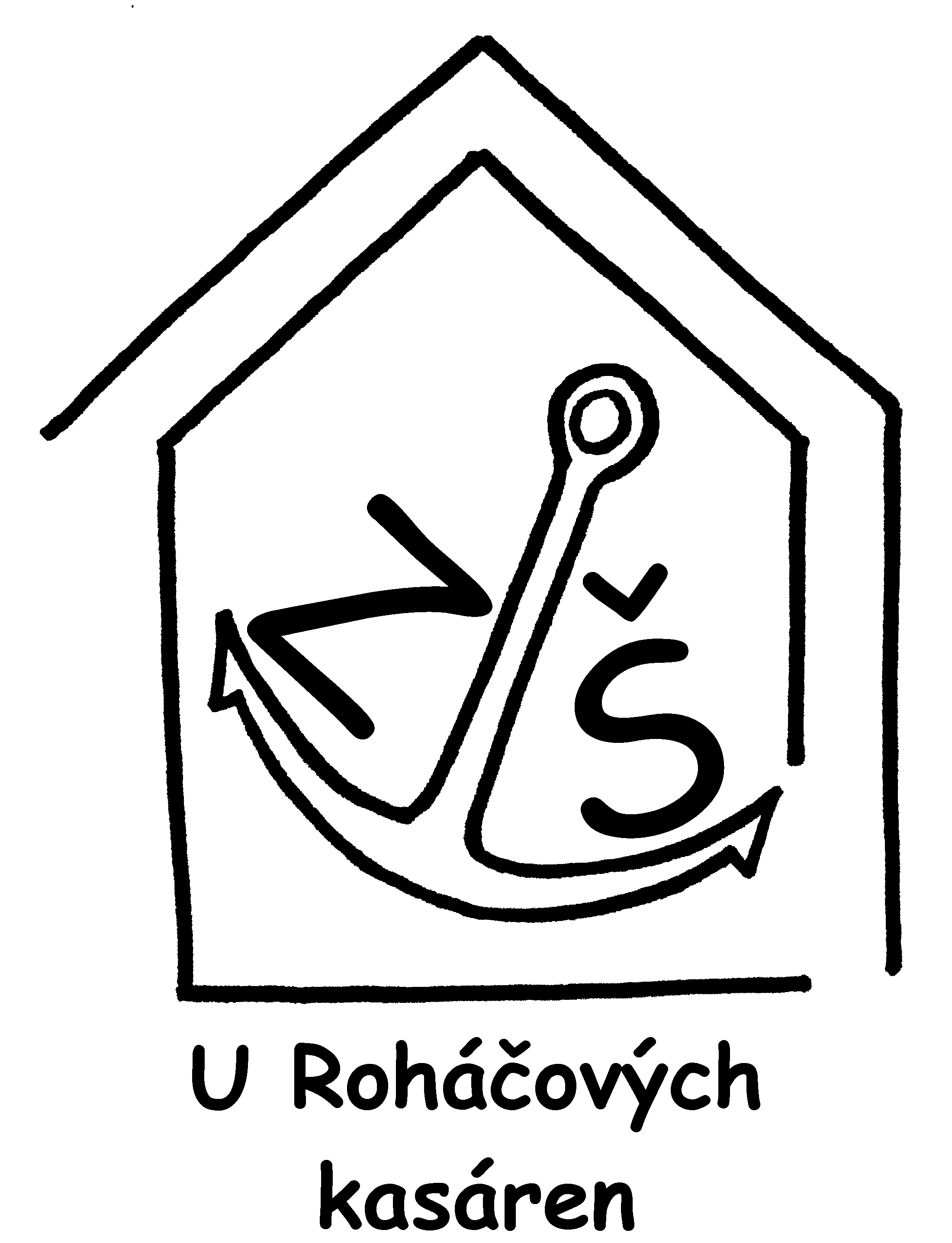 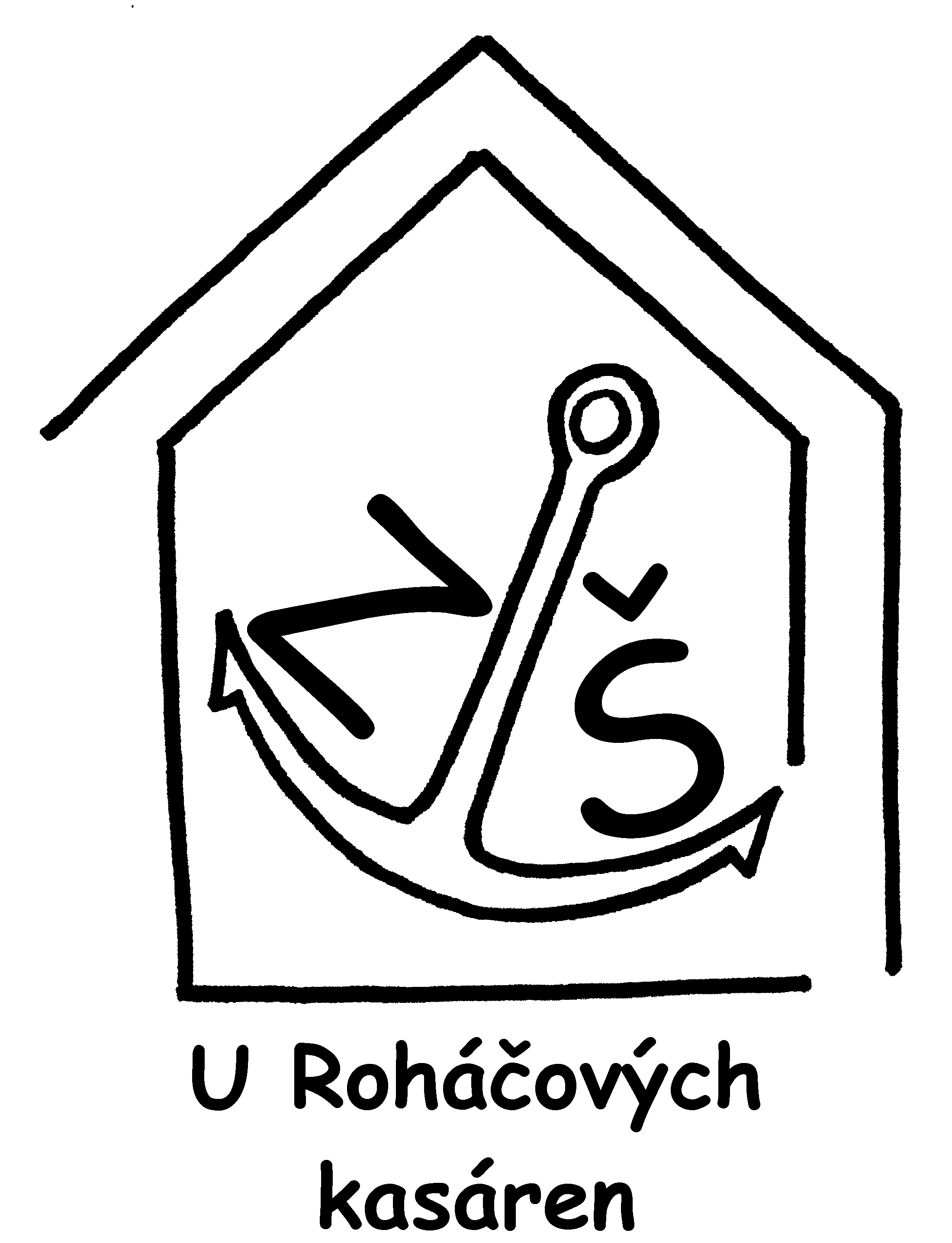 SUBDAY, spol. s r.o.Kaprova 42/12110 00 Praha 1IČ: 02505720VÁŠ DOPIS ZNAČKY /ZE DNE	       NAŠE ZNAČKA	           VYŘIZUJE		           PRAHA					       OBJ/114/2018/NOV               E. Nováková                   18.07.2018							           Tel. 272089221Objednávka č. OBJ/114/2018/NOVProstřednictvím internetového obchodu objednáváme u Vás v příloze uvedené produkty:Seznam učebnic viz níže _____________________________________________________________________________Cena celkem včetně DPH                                                          140 269,00       Prodejce může poskytnout až 10 % slevu, která bude vyčíslena až po dodání zboží.Způsob úhrady: bankovním převodem, pro uvedenou částku využijeme poskytnutí náhradního plnění dle zákona č. 435/2004 Sb., o zaměstnanosti v platném znění. Nejsme plátci DPH.   Smluvní strany/strany dohody výslovně sjednávají, že uveřejnění této objednávky a její akceptace v registru smluv dle zákona č. 340/2015., o zvláštních podmínkách účinnosti některých smluv, uveřejňování těchto smluv a o registru smluv (zákon o registru smluv), v platném znění, zajistí Základní škola, Praha 10, U Roháčových kasáren 19/1381. Děkujeme.                                                   Mgr. Jindra Pohořelá ředitelka školyPříloha: akceptaceFrom: ALBRA - Prodej a distribuce učebnic [mailto:uvaly@albra.cz] 
Sent: Wednesday, July 18, 2018 5:19 PM
To: info@zsrohacovky.cz
Subject: eShop ALBRA - Prodej a distribuce učebnic - objednávka č.14170